中華兩岸文創園區發展協會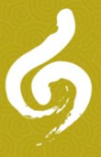 團體會員入會申請書團體名稱會員編號會員編號團統一編號網址公司地址營業項目會員代表一電話(公司)(公司)(公司)職    稱電話(行動)(行動)(行動)生    日E-mail會員代表二電話(公司)(公司)(公司)職    稱電話(行動)(行動)(行動)生    日E-mail填 表 日     年    月    日申請單位公司章申請單位公司章申請人簽章申請單位公司章申請單位公司章推 薦 人生效日生效日      年     月     日      年     月     日會務紀事